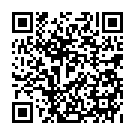 お名前お住いの市町電話番号　※必須【事前に講師に聞きたいこと、障がい等がある方で配慮が必要な方はご記入ください。】【事前に講師に聞きたいこと、障がい等がある方で配慮が必要な方はご記入ください。】